Схема одномандатных избирательных округов для проведения выборов
депутатов Совета Малиновараккского сельского поселенияГрафическое изображение схемы одномандатных избирательных округов, образованных для проведения выборов депутатов Совета Малиновараккского сельского поселенияI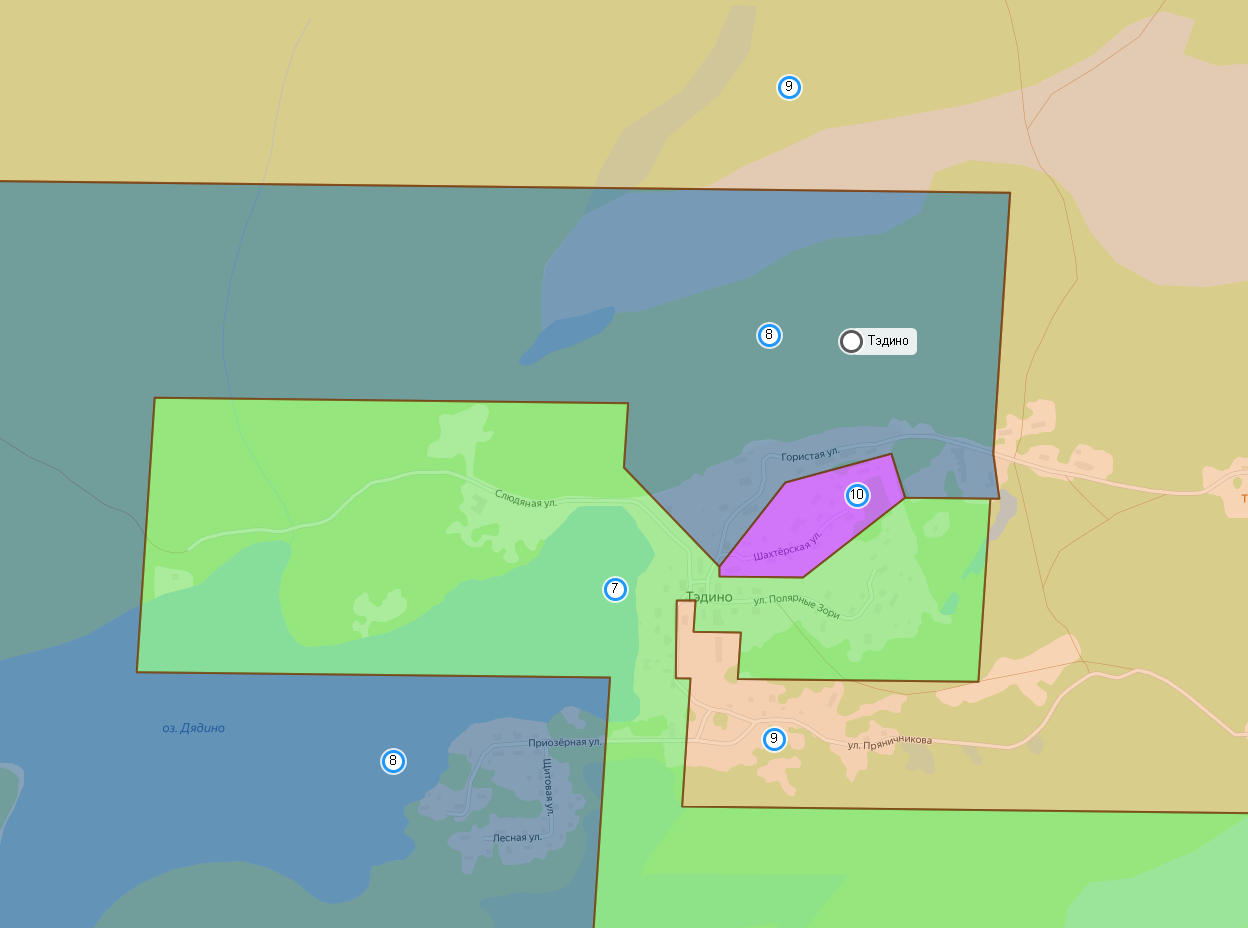 (поселок Тэдино)II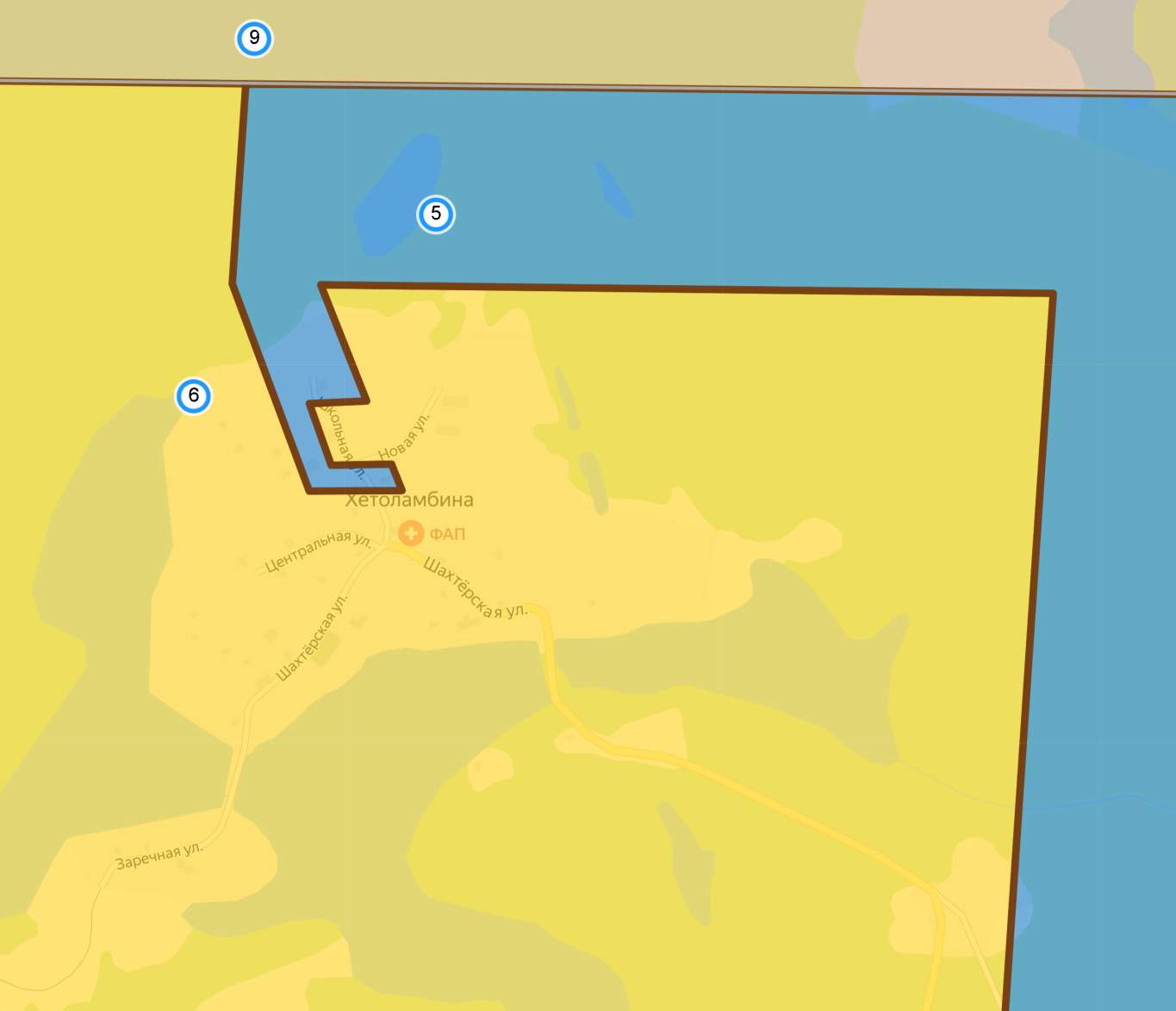 (поселок Хетоламбина)III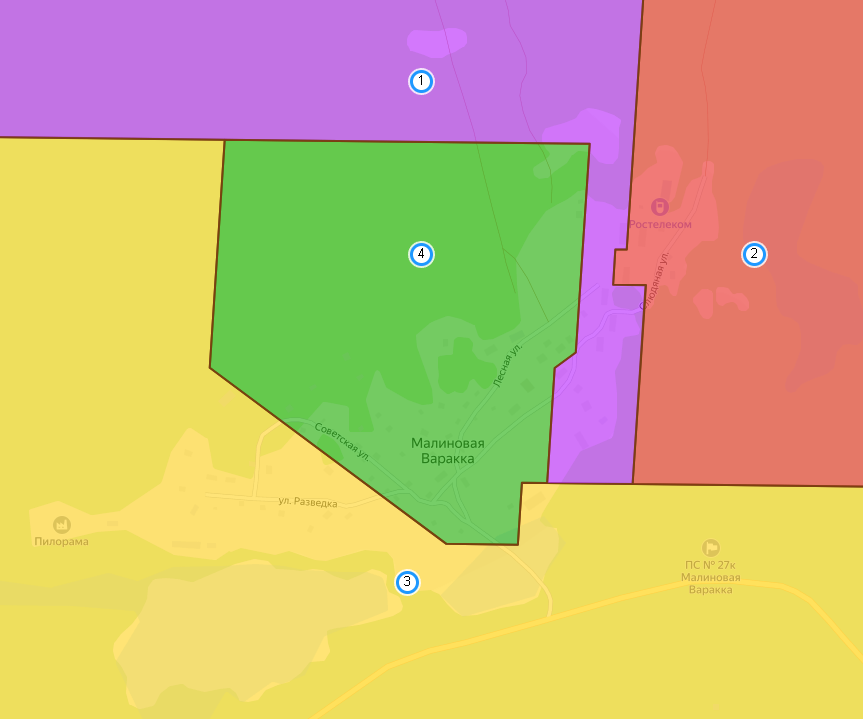 (поселок Малиновая Варакка)Номер избирательного округаОписание границ избирательного округаЧисло избирателей1В округ входит часть территории Малиновараккского сельского поселения:территория станции Котозеро;часть территории поселка Малиновая Варакка:улицаСлюдяная (дом №9, 16 идома с дома №10  по дом №13 включительно).592В округ входит часть территории Малиновараккского сельского поселения:часть территории поселка Малиновая Варакка:улицаСлюдяная (дома № 14, 17, 18).513В округ входит часть территории Малиновараккского сельского поселения:территория станции Кереть;часть территории поселка Малиновая Варакка:улица Разведка, Слюдяная (дом №15).544В округ входит часть территории Малиновараккского сельского поселения:часть территории поселка Малиновая Варакка:улицы:Лесная, Слюдяная (дома с начала улицы по дом №8 включительно и дом №9А), Советская.485В округ входит часть территории Малиновараккского сельского поселения:деревня Нижняя Пулонга;мыс Картеш;часть территории поселка Хетоламбина:улица Школьная (дома с начала улицы по дом №44 включительно и дом №52).506В округ входит часть территории Малиновараккского сельского поселения:часть территории поселка Хетоламбина: улицы: Гористая, Заречная, Новая,Центральная, Шахтерская, Школьная(дома с дома №45 включительно по окончание улицы, кроме дома №52).дома: №1, №18, №25 и дома не имеющие нумерации.507В округ входит часть территории Малиновараккского сельского поселения:поселок Карельский;станция Полярный Круг;часть территории поселка Тэдино:улицаПолярные Зори, Слюдяная (все дома, кроме домов №6 и 9).348В округ входит часть территории Малиновараккского сельского поселения:часть территории поселка Тэдино:улицы: Гористая, Лесная, Приозерная, Щитовая.489В округ входит часть территории Малиновараккского сельского поселения:деревни: Нильмогуба, Нильмоозеро, Черная Река;поселок Приморский;часть территории поселка Тэдино:улицы Пряничникова, Родионова, Слюдяная (дома №6, 9).3910В округ входит часть территории Малиновараккского сельского поселения:часть территории поселка Тэдино:улицы: Пионерская, Шахтерская.44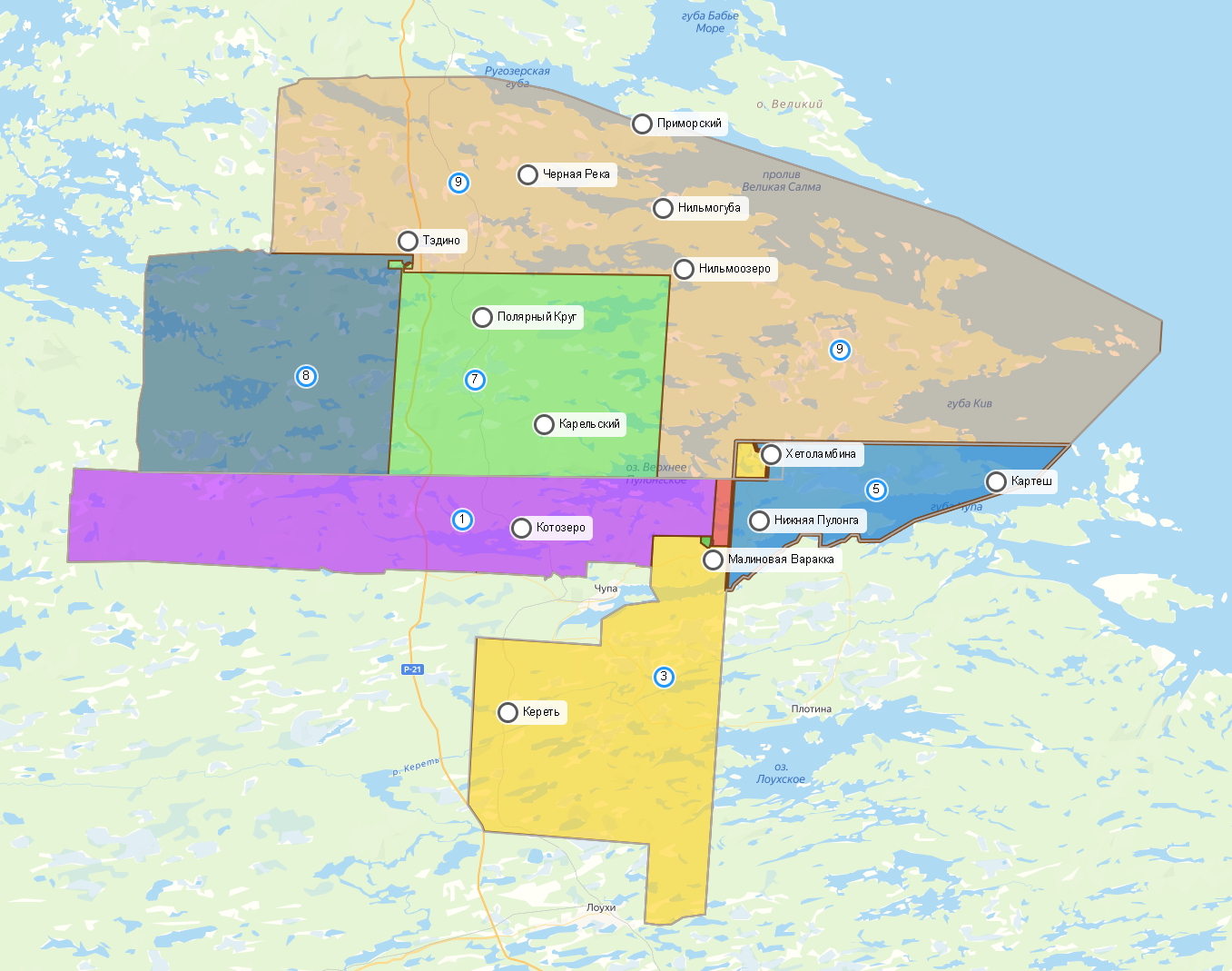 II II IIУсловные обозначения :Условные обозначения :- номер одномандатного избирательного округа